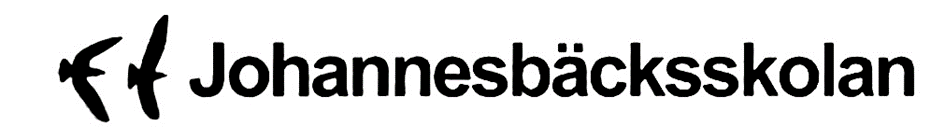  vid händelse av brand, hot och våld samt PDV (pågående dödligt våld)Uppdaterad Bakgrund
Alla som arbetar i skolan, elever såväl personal, har rätt att vistas i en trygg miljö. Dessvärre uppstår ibland hotfulla eller våldsamma situationer som vi måste handskas med på ett så säkert sätt som möjligt. Mycket lidande kan förhindras med förebyggande åtgärder, väl fungerande rutiner och ett bra omhändertagande av den eller dem som råkat ut för våld eller hot. Varje incident av hot och/eller våld mot elever eller personal skall resultera i en reaktion från de vuxna i skolan. Reaktionen ska följa handlingsplanens rutiner. Denna handlingsplan innehåller rutiner med instruktioner för vad man omedelbart kan göra i en akut situation, samt vad vi ska göra för att skydda och hjälpa elever och medarbetare i situationer där hot eller våld förekommer. Skolan är inte en allmän plats
Skolan är till för eleverna och de som jobbar där. Personer som inte har ett känt syfte med ett besök på skolan ska efterfrågas anledningen till varför de befinner sig på området. Exempel på frågor som kan ställas: Kan jag hjälpa till med något? Vem söks? Vem är ni? Om situationen upplevs som hotfull ska inte personalen närma sig själv utan ta hjälp av kollega. Tänk på att aldrig utsätta dig för en situation där du upplever risk att hamna i fara. Rutiner vid en pågående hot- eller våldssituationIaktta försiktighet för att undvika att en situation blir mer hotfull. Den aggressive kan bli positivt överraskad av att möta någon som är intresserad av hans/hennes problem och är villig att lyssna. Håll avstånd till personen. Gå inte för nära och avvakta med eventuell kroppskontakt tills du känner dig säker på att du är accepterad. Skapa fri väg för både dig själv och den hotfulla personen. Den hotfulla personen behöver beredas så fri väg som möjligt bort ifrån det/den som väckt ilskan för att inte bli provocerad att fortsätta en attack. Försök att uppmärksamma andra i omgivningen på situationen utan att provocera angriparen och därigenom riskera att förvärra situationen och utsätta dig själv för en större risk.Om den hotfulla personen visar att den avser att angripa dig ska du söka skydd genom att fly från platsen och sätta dig i säkerhet. Tänk på att:Försök att uppträda lugntPåkalla hjälp om möjligtLyssna aktivt Avstå från att själv hota eller komma med verbala motargumentRespektera revir Skapa fri väg Sök skydd Kontakta utifrån situation:Gärningsperson är utanför byggnadenUtestängning - stäng ute gärningspersonenNär ett eventuellt väpnat våld pågår på skolgården, gör så här:- Lås alla dörrar in till skolan - Håll alla elever och skolpersonal inomhus medan gärningspersonen utestängs. Kontakta utifrån situation:Gärningsperson är inne i byggnadenUtrymning - lämna skolan för att söka skydd. Utrymning är alltid utgångsläget vid alla typer av hot. Utrymning innebär att elever och skolpersonal lämnar skolan för att söka skydd på uppmaning av skolledning, larm eller annan personal. Tänk på att:Ta med klasslistanlämna lokalerna, gå inte först till skåp efter ytterplagg, för uppsamling på en plats som anses säkerLäraren lämnar rummet sist så att ingen elev blir kvarUndervisande lärare håller ihop med sin gruppBedöms utrymning innebära en för stor risk måste istället inrymning ske:Inrymning - ta skydd inomhusInrymning innebär att elever och skolpersonal stänger in sig i klassrum eller andra lokaler på uppmaning av ledning eller annan personal när en gärningsperson befinner sig inne i skolans lokaler.Gör så här vid inrymning i klassrum eller annan lokalLås alla dörrar som går att låsa i det rum du befinner dig i Barrikadera dörren i rummet du befinner dig iLarma polisenVar tystaSläck belysningenDra för gardiner/dra ner persiennerSök skydd längs med golvetSätt mobiltelefonerna på ljudlöst Titta inte ut genom fönster och dörrarOm den som hotat eller utövat våld avlägsnar sig - Lås de ytterdörrar som går att låsa- Följ inte efter - Försök få en uppfattning om personens utseende, klädsel, ålder, kön etc. - Beskriv vad som har hänt och lämna dina iakttagna signalementsuppgifter på våldsverkaren.Kontakta utifrån situation:Pågående dödligt våld (PDV)I en situation med pågående dödligt våld ska vi i stället för ut- och inrymning agera enligt följande: Fly, Göm och Slåss. Beroende på situationen:Fly om det är säkert.Göm er och lås om möjligt in er. Identifiera om det finns rum med dörrar som är låsbara från insidanOm inte kan man på annat sätt blockera dörren in till ett rum.Följ rutinerna för inrymning.Slåss för ditt liv.Kontakta:Brand och bombhot Utrymningsplan i händelse av brand och bombhotVid larm – alla lämnar gemensamt lokalerna lugnt och samlat och går omedelbart, inte först till skåp efter ytterplagg, för uppsamling på avsedda platser bakom anpassad grundskola. Hiss får inte användas vid utrymning Använd den vanliga vägen ut, i andra hand brandtrappa och fönsterUndvik rökfyllda utrymningsvägarTänk på att:Ta med klasslistanStäng dörren men lämna olåstStäng fönsterLäraren lämnar rummet sist så att ingen elev blir kvarUndervisande lärare håller ihop med sin gruppI hemkunskaps- och slöjdsalar - slå av huvudströmmenPå uppsamlingsplatsenÅrskurs 6 ställer sig längst bort till vänster och övriga klasser i fallande ordningVid falsklarm meddelar rektor om/när klasserna kan återgå till skolans lokalerVid brand eller bombhot avgör räddningsledaren när klasserna kan återgå till skolans lokaler.Kontakta utifrån situation:Bombhot eller annat telefonhot Om möjligt – prata med den som uttalat hotetVar lugn och vänlig och avbryt inteLägg inte på luren och stäng inte av telefonen Om det finns fler personer i närheten – överväg om högtalarfunktionen på telefonen ska aktiverasFörsök att få personen som hotar att lämna så mycket upplysningar som möjligt – försök få svar på frågorna nedan*Dokumentera telefonhotet, helst under pågående samtal Om möjligt – anteckna telefonnumret Meddela omgående närmaste chef Vid bombhot, kontakta alltid Polisen, 112 Under samtaletFörsök att ställa följande frågor:*Under eller efter samtalet – identifiera följande:                                                                                          
Kontakta utifrån situation: Hot via e-post All form av elektronisk kommunikation lämnar osynliga spår efter sig. Därför är det viktigt att du vet hur du ska göra om du blir hotad via e-post.Spara meddelandet Notera när meddelandet kom och vem som mottog hotetMeddela närmaste chef och visa meddelandetKontakta utifrån situation: Hot via SMS, MMS och sociala medier  Den information du lägger ut på olika typer av sociala medier, såsom Facebook och Twitter, kan betraktas som offentlig och kan då användas av olika typer av hotutförare med illasinnat uppsåt. Tänk på att den information som läggs ut eller kommuniceras via tekniska medier riskerar att bli kvar och kan spridas även efter det att du själv tagit bort informationen. Om du blir hotad eller trakasserad via sociala medier är det viktigt att du är förberedd på hur du bäst ska hantera situationen.Kopiera och spara meddelandet och adressen på webbsidan, alternativt ta en skärmdump Notera tiden och vem som mottagit hotetVisa meddelandet för din chefKontakta utifrån situation: Misstänkta föremål och brevförsändelser Rör inte försändelser eller föremål som ser misstänkta ut - okänd väska, paket eller annat föremål som kan tänkas innehålla sprängämne, farliga kemikalier eller smitta typ pulverBe bud som levererar brev eller paket att visa legitimationÖppna inte brev eller paket om du är osäker på avsändarenIsolera om möjligt den misstänkta försändelsen i en tätt försluten plastficka eller liknandeAvlägsna människor från försändelsen eller föremålet så att ingen blir skadadMisstänker du att du fått ett farligt ämne på kroppen skölj av dig och kontakta omedelbart sjukvårdenFörsök ta reda på om det okända föremålet tillhör någonVid misstanke om fara – spärra av rummet och ring Polisen, 112Följ Polisens instruktionerNotera tiden och hur försändelsen levererades samt vilka som har hanterat denKontakta utifrån situation:Brevhot Rör inte brevet i onödanUndvik onödiga fingeravtryckHantera brevet med försiktighet och förvara det så att polisen har möjlighet att säkra eventuella spår och fingeravtryckIsolera om möjligt brevet i en tätt försluten plastficka eller liknandeVisa brevet för närmaste chefNotera tiden och vilka som kommit i kontakt med brevet 
Kontakta utifrån situation: Upptäckt av vapen eller föremål som kan användas som vapenKnivar, vapen och liknande får inte finnas på arbetsplatsen. Ett vapen som upptäcks på arbetsplatsen betraktas som ett hot mot Uppsala kommun och polisanmälas via 114 14.  Informera rektor, biträdande rektor eller administratörRör inte föremålet i onödan.Undvik onödiga fingeravtryck om föremålet är av karaktär att polisen vill undersöka det.Kontakta utifrån situation:Polisen, akuta ärenden112Skolans expedition Birgitta Svensson018-727 67 59Rektor, Gunilla Nauwerck018-727 67 87Biträdande rektor, Trudel Berggren018-727 49 84Polisen, akuta ärenden112Skolans expedition Birgitta Svensson018-727 67 59Rektor, Gunilla Nauwerck018-727 67 87Biträdande rektor, Trudel Berggren018-727 49 84Polisen, akuta ärenden112Skolans expedition Birgitta Svensson018-727 67 59Rektor, Gunilla Nauwerck018-727 67 87Biträdande rektor, Trudel Berggren018-727 49 84Polisen, akuta ärenden112Polis, brandkår akuta ärenden112Skolans expedition Birgitta Svensson018-727 67 59Rektor, Gunilla Nauwerck018-727 67 87Biträdande rektor, Trudel Berggren018-727 49 84När ska hotet genomföras/bomben explodera?Var finns bomben eller hotet?  Mot vem eller vad riktas hotet?Vad är motivet bakom hotet?Vilken typ av bomb är det? Hur ser den ut?Vad heter ni? Vad/vilka representerar ni?KönDialektBakgrundsljud Man/pojke Utländsk brytning Oväsen från maskiner Kvinna/flicka Flytande svenska Musik av typen:       Annat Dialekt:       Trafik Svårt att definiera Röster Annat:      TalRöstTonfall Snabbt Högljudd Lugn Långsamt Mörk Upprörd Tydligt Ljus Arg Stammande Mjuk/behaglig Ledsen Läspande Sluddrig Uppspelt Välvårdat Tyst/svag Annat:       Ovårdat (t ex svordomar) Övrigt:       Övrigt:      Namn på den som tagit emot hotet:Tidpunkt och plats då hotet ägt rum:Verkar den uppringande känna till verksamhetens lokaler och/eller personer?   Ja NejFrån vilket telefonnummer ringde den som framförde hotet?Polis, brandkår akuta ärenden 112 Polisen, ej akuta ärenden  (995) 114 14  (Prefix krävs vid samtal från mobil kopplad till företagsväxel som till exempel Centrex)  www.polisen.se Skolans expedition Birgitta Svensson 018-727 67 59 Rektor, Gunilla Nauwerck 018-727 67 87 Biträdande rektor, Trudel Berggren 018-727 49 84 Namn på den som tagit emot hotet:Tidpunkt och adress dit hotet skickats:Polis, brandkår akuta ärenden 112 Polisen, ej akuta ärenden  (995) 114 14  (Prefix krävs vid samtal från mobil kopplad till företagsväxel som till exempel Centrex)  www.polisen.se Skolans expedition Birgitta Svensson 018-727 67 59 Rektor, Gunilla Nauwerck 018-727 67 87 Biträdande rektor, Trudel Berggren 018-727 49 84Namn på den som tagit emot hotet:Tidpunkt och plats (webbadress, webbplats) eller telefonnummer dit hotet skickats:Polisen, akuta ärenden 112 Polisen, ej akuta ärenden (995) 114 14 (Prefix krävs vid samtal från mobil kopplad till företagsväxel som till exempel Centrex) www.polisen.se Skolans expedition Birgitta Svensson 018-727 67 59 Rektor, Gunilla Nauwerck 018-727 67 87 Biträdande rektor, Trudel Berggren 018-727 49 84IT-supporten  018-726 00 30Namn på den som tagit emot föremålet:Tidpunkt och plats då föremålet tagits emot/anlänt:Övriga eventuella personer som har kommit i kontakt med föremålet:Polisen, akuta ärenden 112 Polisen, ej akuta ärenden (995) 114 14 (Prefix krävs vid samtal från mobil kopplad till företagsväxel som till exempel Centrex) www.polisen.se Skolans expedition Birgitta Svensson 018-727 67 59 Rektor, Gunilla Nauwerck 018-727 67 87 Biträdande rektor, Trudel Berggren 018-727 49 84Namn på den som tagit emot föremålet:Tidpunkt och plats då föremålet tagits emot/anlänt:Övriga eventuella personer som har kommit i kontakt med föremålet:Polisen, akuta ärenden 112 Polisen, ej akuta ärenden (995) 114 14 (Prefix krävs vid samtal från mobil kopplad till företagsväxel som till exempel Centrex) www.polisen.se Skolans expedition Birgitta Svensson 018-727 67 59 Rektor, Gunilla Nauwerck 018-727 67 87 Biträdande rektor, Trudel Berggren 018-727 49 84Polisen, akuta ärenden 112 Polisen, ej akuta ärenden (995) 114 14 (Prefix krävs vid samtal från mobil kopplad till företagsväxel som till exempel Centrex) www.polisen.se Skolans expedition Birgitta Svensson 018-727 67 59 Rektor, Gunilla Nauwerck 018-727 67 87 Biträdande rektor, Trudel Berggren 018-727 49 84 